A ‘Naturehood for our Neighbourhood’ Project Workshop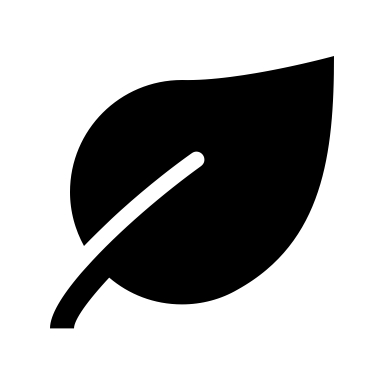 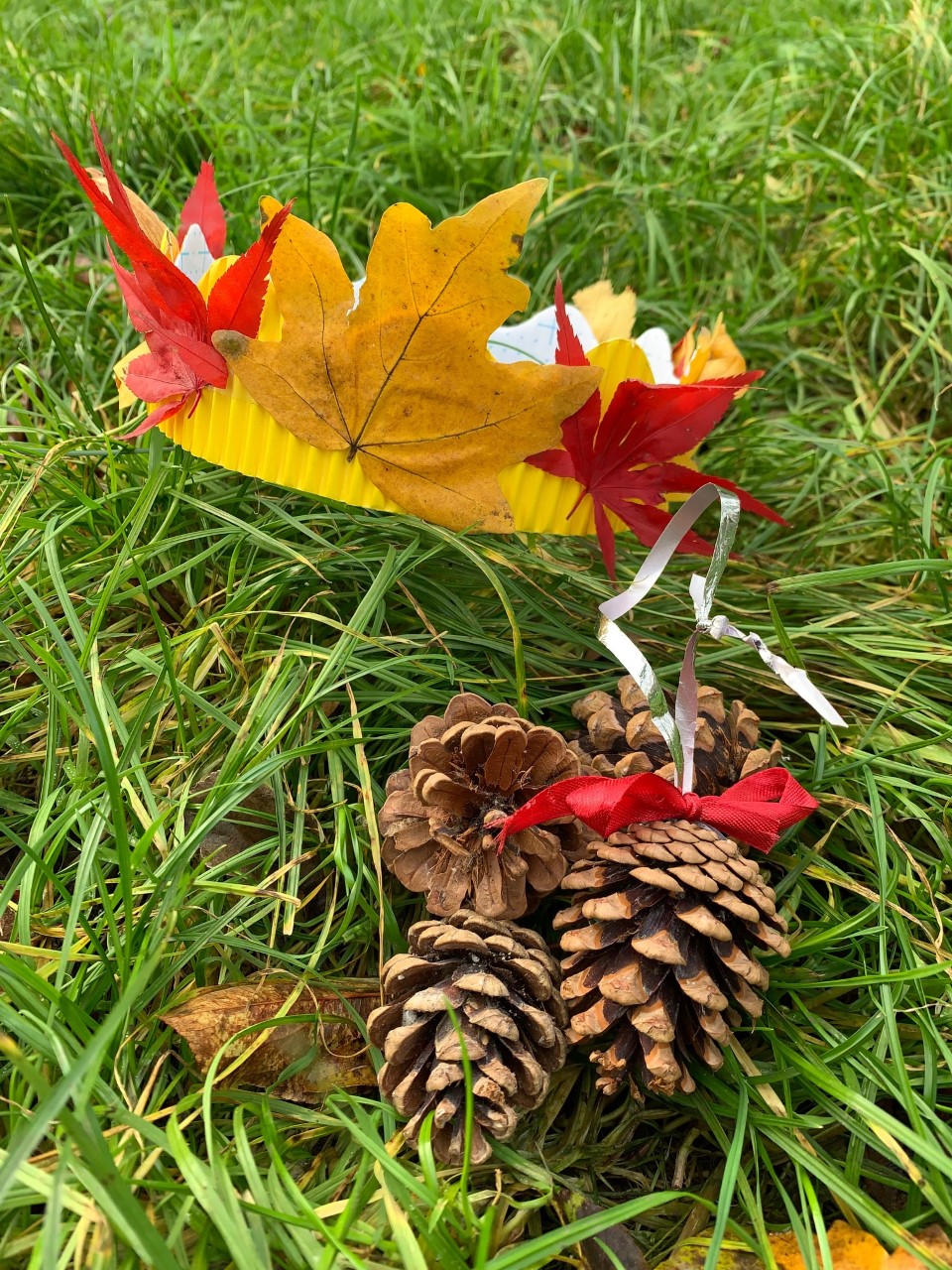                        ‘Come along and make your very own                      Nature crown and Nature decorations’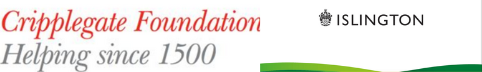 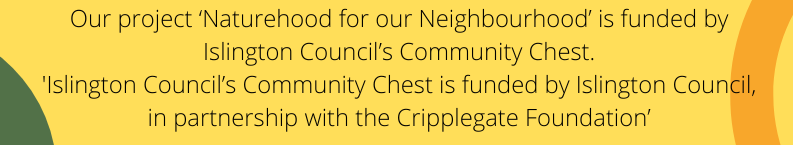 